第五届辽宁沈阳公益广告大赛参赛报名表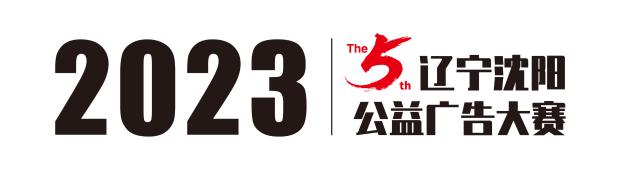 编号（此项由大赛组委会填写）作品类别（请勾选）影视剧本类   影视作品类   平面作品类广播作品类   互动作品类影视剧本类   影视作品类   平面作品类广播作品类   互动作品类影视剧本类   影视作品类   平面作品类广播作品类   互动作品类参赛方向中国梦         社会主义核心价值观中华文明       “一带一路”先进典型       未成年人思想道德建设爱我国防       文明新风其他弘扬正能量的主题中国梦         社会主义核心价值观中华文明       “一带一路”先进典型       未成年人思想道德建设爱我国防       文明新风其他弘扬正能量的主题中国梦         社会主义核心价值观中华文明       “一带一路”先进典型       未成年人思想道德建设爱我国防       文明新风其他弘扬正能量的主题作品名称作者姓名（与身份证信息相符）联系电话作者身份证号码参赛主体个人         团体个人         团体个人         团体个人电子邮件所在单位/院校（个人参赛请填“无”）证书邮寄详细地址创意说明（150字内）重要承诺本人承诺：1.保证参赛作品是个人在本次大赛征集期间的原创作品，无剽窃行为、无在先使用行为、无重复投稿行为、无以往获奖行为。2.保证对参赛作品拥有充分、完全、排他的知识产权，不侵犯任何他人的专利、著作权、商标权及其他知识产权；如发生侵权行为，与主办单位、协办单位和承办单位无关。3.本人同意大赛组委会对报送作品进行公布、宣传、展览、修改、剪辑等。4.本人同意大赛组委会对报送作品以辽宁省或沈阳市相关部门的名义，署名素材作品，投稿至更高一级的国家赛事。5.本人承诺上述所填写内容均真实、准确、有效。签  名：（电子签名）_______________   年    月    日                                             本人承诺：1.保证参赛作品是个人在本次大赛征集期间的原创作品，无剽窃行为、无在先使用行为、无重复投稿行为、无以往获奖行为。2.保证对参赛作品拥有充分、完全、排他的知识产权，不侵犯任何他人的专利、著作权、商标权及其他知识产权；如发生侵权行为，与主办单位、协办单位和承办单位无关。3.本人同意大赛组委会对报送作品进行公布、宣传、展览、修改、剪辑等。4.本人同意大赛组委会对报送作品以辽宁省或沈阳市相关部门的名义，署名素材作品，投稿至更高一级的国家赛事。5.本人承诺上述所填写内容均真实、准确、有效。签  名：（电子签名）_______________   年    月    日                                             本人承诺：1.保证参赛作品是个人在本次大赛征集期间的原创作品，无剽窃行为、无在先使用行为、无重复投稿行为、无以往获奖行为。2.保证对参赛作品拥有充分、完全、排他的知识产权，不侵犯任何他人的专利、著作权、商标权及其他知识产权；如发生侵权行为，与主办单位、协办单位和承办单位无关。3.本人同意大赛组委会对报送作品进行公布、宣传、展览、修改、剪辑等。4.本人同意大赛组委会对报送作品以辽宁省或沈阳市相关部门的名义，署名素材作品，投稿至更高一级的国家赛事。5.本人承诺上述所填写内容均真实、准确、有效。签  名：（电子签名）_______________   年    月    日                                             